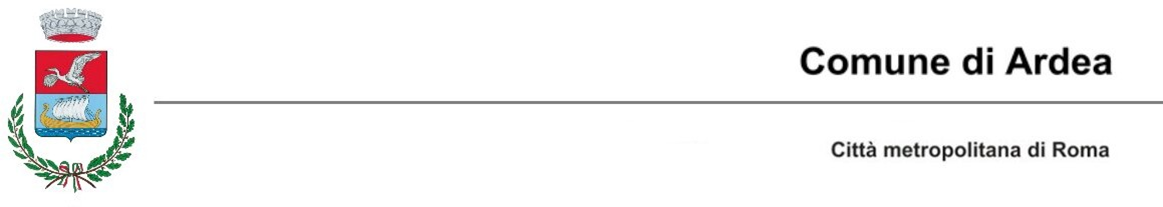 DELEGA PER PRESENTAZIONE E RITIRO DOCUMENTAZIONEIo sottoscritto/a __________________________________, nato/a a ______________________           Prov. ____ il _______________, residente a ___________________________ Prov. _____, in _______________________________________________________________________________ Codice Fiscale |    |    |    |    |    |    |    |    |    |    |    |    |    |    |    |   |, telefono  _______________________  email____________________________________________   documento di identità: tipo  ____________________________ n° _____________________________________ rilasciato da ______________________________________________ il _______________________________ Con riferimento alle unità immobiliari di seguito riportate:oggetto dell’istanza di sanatoria edilizia assunta al protocollo  del comune, al N° _______________  in data  ______________ N° Interno _______________, in qualità di ____________________________________________________________________________delegoIl Sig./Sig.ra __________________________________, nato/a a ______________________           Prov. ____ il _______________, residente a ___________________________ Prov. _____, in  ____________________________________________________________________________ Codice Fiscale |    |    |    |    |    |    |    |    |    |    |    |    |    |    |    |   |, telefono  _______________________  email____________________________________________   documento di identità: tipo  ____________________________ n° _____________________________________ rilasciato da ______________________________________________ il __________________________ OVVEROL’Arch./Ing./Geom _______________________________________________ con studio professionale in _______________________________ prov. ______, via __________________ 	 Iscrizione a Ordine/Albo dei/degli________________________________ della Provincia di _________________________________ al n°___________________________________ codice fiscale |     |    |    |__|    |    |    |    |    |    |    |    |    |    |    |   |, telefono/cell _________________, indirizzo PEC  _________________________________________________________________documento di identità: tipo ____________________________ n° ________________________, rilasciato da  ____________________________________ il ____________________________,alla presentazione e/o ritiro della documentazione ed atti relativi all’istanza di sanatoria di cui sopra.Si allegano copia del documento di riconoscimento del delegato e del delegante.Luogo e data 		Firma Delegante _________________________________Firma Delegato __________________________________La informiamo che i suoi dati saranno trattati in base al Dlgs n. 196/2003 e che le dichiarazioni false e la formazione o uso di atti falsi sono puniti penalmente (DPR n. 445/2000).SezioneFoglioParticellaSub